   Рабочая программа по русскому языку предназначена для обучения учащихся 8 класса общеобразовательных школ и составлена на основе материалов Федерального образовательного стандарта основного общего образования, примерной программы по русскому языку к учебнику для 6 класса общеобразовательной школы авторов  М.Т. Баранова, Т. А. Ладыженской, А. Тростенцовой, -М.: «Просвещение», 2017 г. и общеобразовательной программы МБОУ «ООШ а. Абазакт им. Калмыкова Ю.Х.» Данная рабочая программа разработана на основе следующих документов:1. Федеральным Законом от 29.12.2012 № 273-ФЗ « Об образовании в Российской Федерации»;2. Федеральным государственным образовательным стандартом основного общего образования, утвержденным приказом Министерства образования и науки Российской федерации  от 17.12.2010 № 1897 (далее – ФГОС основного общего образования);3. Примерной основной образовательной программой основного общего образования (одобрена решением  федерального  учебно-методического объединения по общему образованию (протокол от 8  апреля  2015г. №1/15);4. Постановлением Главного государственного санитарного врача РФ от 28 сентября 2020 г. №28 (далее СанПин 2.4.3648-20) и  Постановлением от 28 января 2021 г. №2 (далее – СанПин 1.2.3685-21)ПОЯСНИТЕЛЬНАЯ ЗАПИСКАЛичностные и метапредметные результаты представлены с учётом особенностей преподавания русского языка в основной общеобразовательной школе с учётом методических традиций построения школьного курса русского языка, реализованных в большей части входящих в Федеральный перечень УМК по русскому языку.ОБЩАЯ ХАРАКТЕРИСТИКА УЧЕБНОГО ПРЕДМЕТА «РУССКИЙ ЯЗЫК»Русский язык — государственный язык Российской Федерации, язык межнационального общения народов России, национальный язык русского народа. Как государственный язык и язык межнационального общения русский язык является средством коммуникации всех народов Российской Федерации, основой их социально-экономической, культурной и духовной консолидации.Высокая функциональная значимость русского языка и выполнение им функций государственного языка и языка межнационального общения важны для каждого жителя России, независимо от места его проживания и этнической принадлежности Знание русского языка и владение им в разных формах его существования и функциональных разновидностях, понимание его стилистических особенностей и выразительных возможностей, умение правильно и эффективно использовать русский язык в различных сферах и ситуациях общения определяют успешность социализации личности и возможности её самореализации в различных жизненно важных для человека областях.Русский язык, выполняя свои базовые функции общения и выражения мысли, обеспечивает межличностное и социальное взаимодействие людей, участвует в формировании сознания, самосознания и мировоззрения личности, является важнейшим средством хранения и передачи информации, культурных традиций, истории русского и других народов России.Обучение русскому языку в школе направлено на совершенствование нравственной и коммуникативной культуры ученика, развитие его интеллектуальных и творческих способностей, мышления, памяти и воображения, навыков самостоятельной учебной деятельности, самообразования.Содержание обучения русскому языку ориентировано также на развитие функциональной грамотности как интегративного умения человека читать, понимать тексты, использовать информацию текстов разных форматов, оценивать её, размышлять о ней, чтобы достигать своих целей, расширять свои знания и возможности, участвовать в социальной жизни Речевая и текстовая деятельность является системообразующей доминантой школьного курса русского языка Соответствующие умения и навыки представлены в перечне метапредметных и предметных результатов обучения, в содержании обучения (разделы «Язык и речь», «Текст», «Функциональные разновидности языка»).ЦЕЛИ ИЗУЧЕНИЯ УЧЕБНОГО ПРЕДМЕТА «РУССКИЙ ЯЗЫК»Целями изучения русского языка по программам основного общего образования являются:осознание и проявление общероссийской гражданственности, патриотизма, уважения к русскому языку как государственному языку Российской Федерации и языку межнационального общения; проявление сознательного отношения к языку как к общероссийской ценности, форме выражения и хранения духовного богатства русского и других народов России, как к средству общения и получения знаний в разных сферах человеческой деятельности; проявление уважения к общероссийской и русской культуре, к культуре и языкам всех народов Российской Федерации;овладение русским языком как инструментом личностного развития, инструментом формирования социальных взаимоотношений, инструментом преобразования мира;овладение знаниями о русском языке, его устройстве и закономерностях функционирования, о стилистических ресурсах русского языка; практическое овладение нормами русского литературного языка и речевого этикета; обогащение активного и потенциального словарного запаса и использование в собственной речевой практике разнообразных грамматических средств; совершенствование орфографической и пунктуационной грамотности; воспитание стремления к речевому самосовершенствованию;совершенствование речевой деятельности, коммуникативных умений, обеспечивающих эффективное взаимодействие с окружающими людьми в ситуациях формального и неформального межличностного и межкультурного общения; овладение русским языком как средством получения различной информации, в том числе знаний по разным учебным предметам;совершенствование мыслительной деятельности, развитие универсальных интеллектуальных умений сравнения, анализа, синтеза, абстрагирования, обобщения, классификации, установления определённых закономерностей и правил, конкретизации и т. п. в процессе изучения русского языка;развитие функциональной грамотности: умений осуществлять информационный поиск, извлекать и преобразовывать необходимую информацию, интерпретировать, понимать и использовать тексты разных форматов (сплошной, несплошной текст, инфографика и др.); освоение стратегий и тактик информационно-смысловой переработки текста, овладение способами понимания текста, его назначения, общего смысла, коммуникативного намерения автора; логической структуры, роли языковых средств.МЕСТО УЧЕБНОГО ПРЕДМЕТА «РУССКИЙ ЯЗЫК» В УЧЕБНОМ ПЛАНЕВ соответствии с Федеральным государственным образовательным стандартом основного общего образования учебный предмет «Русский язык» входит в предметную область «Русский язык и литература» и является обязательным для изучения.Содержание учебного предмета «Русский язык», представленное в рабочей программе, соответствует ФГОС ООО, Примерной основной образовательной программе основного общего образования.Учебным планом на изучение русского языка в 8 классе отводится - 102 ч (3 ч в неделю).СОДЕРЖАНИЕ УЧЕБНОГО ПРЕДМЕТАРусский язык в современном мире.Функции русского языка в современном мире.Повторение изученного в 5-7 классах.Пунктуация и орфография. Знаки препинания: знаки завершения, разделения, выделения. Знаки препинания в сложном предложении. Буквы н – нн в суффиксах прилагательных, причастий и наречийСлитное и раздельное написание не с разными частями речиК.р. Входной контрольный диктантПовторениеСинтаксис. Пунктуация. Культура речи.    Основные единицы синтаксиса    Текст как единица синтаксиса    Предложение как единица синтаксиса    Р.р. Сжатое изложение     Словосочетание как единица синтаксиса    Виды словосочетаний. Синтаксические связи слов в словосочетаниях    Синтаксический разбор словосочетаний    К.р. Контрольный диктант    ПовторениеПростое предложениеГрамматическая (предикативная) основа предложенияПорядок слов в предложенииИнтонацияР.р. Сочинение по картинам Двусоставные предложенияГлавные члены предложенияПодлежащее	Сказуемое. Простое глагольное сказуемое	Составное глагольное сказуемое		Составное именное сказуемое	Тире между подлежащим и сказуемым	К.р. Контрольный диктант	Повторение	Р.р. Сочинение по картине Второстепенные члены предложенияРоль второстепенных членов в предложении	Дополнение	Определение	Приложение. Знаки препинания при нём	Обстоятельство	Синтаксический разбор двусоставного предложения	Р.р. Сочинение по картине		Односоставные предложенияГлавный член односоставного предложения	Назывные предложения	Определённо-личные предложения	Неопределённо-личные предложения	Инструкция	Безличные предложения	Р.р. Сочинение по картине	Неполные предложения	Синтаксический разбор односоставного предложения	К.р. Контрольный диктант	 Повторение	Простое осложнённое предложение Понятие об осложнённом предложении	Однородные члены предложенияПонятие об однородных членах	Однородные члены, связанные только перечислительной интонацией, и пунктуация при них	Р.р. Изложение Однородные и неоднородные определения	Однородные члены, связанные сочинительными союзами, и пунктуация при них	Р.р. Сочинение по картине Обобщающие слова при однородных членах и знаки препинания при них	Синтаксический и пунктуационный разбор предложения с однородными членами	Р.р. Сочинение по картине К.р. Контрольный диктант	Повторение	Обособленные члены предложенияПонятие об обособлении	Обособленные определения. Выделительные знаки препинания при них	Р.р. Сочинение-рассуждение на дискуссионную тему Обособленные приложения. Выделительные знаки препинания при них.	Обособленные обстоятельства. Выделительные знаки препинания при них	Обособленные уточняющие члены предложения. Выделительные знаки препинания при уточняющих членах предложения	Синтаксический и пунктуационный разбор предложения с обособленными членами	К.р. Контрольный диктант	Повторение	Слова, грамматически не связанные с членами предложенияОбращениеНазначение обращения. Распространённые обращения.	Выделительные знаки препинания при обращении. Употребление обращений	К.р. Контрольный диктант	Повторение	Вводные и вставные конструкцииВводные конструкции	Р.р. Поздравление	Группы вводных слов и вводных сочетаний слов по назначению	Выделительные знаки препинания при вводных словах, вводных сочетаниях слов и вводных предложениях	Вставные слова, словосочетания и предложения	Междометия в предложении	Синтаксический и пунктуационный разбор предложений со словами, словосочетаниями и предложениями, грамматически не связанными с членами предложения	К.р. Контрольный диктант	Повторение		Чужая речьПонятие о чужой речи. Комментирующая часть	Прямая и косвенная речь	Косвенная речь	Прямая речь	Диалог	Рассказ. Цитата	Р.р. Сочинение по картине	Повторение и систематизация изученного в 8 классеСинтаксис и морфология	Синтаксис и пунктуация. 	К.р. Контрольный диктант	Повторение	Синтаксис и культура речи	Синтаксис и орфография	К.р. Итоговое тестирование	Подведение итогов	ПЛАНИРУЕМЫЕ ОБРАЗОВАТЕЛЬНЫЕ РЕЗУЛЬТАТЫЛИЧНОСТНЫЕ РЕЗУЛЬТАТЫЛичностные результаты освоения Примерной рабочей программы по русскому языку основного общего образования достигаются в единстве учебной и воспитательной деятельности в соответствии с традиционными российскими социокультурными и духовно-нравственными ценностями, принятыми в обществе правилами и нормами поведения и способствуют процессам самопознания, самовоспитания и саморазвития, формирования внутренней позиции личности.Личностные результаты освоения Примерной рабочей программы по русскому языку для основного общего образования должны отражать готовность обучающихся руководствоваться системой позитивных ценностных ориентаций и расширение опыта деятельности на её основе и в процессе реализации основных направлений воспитательной деятельности, в том числе в части:Гражданского воспитания:готовность к выполнению обязанностей гражданина и реализации его прав, уважение прав, свобод и законных интересов других людей; активное участие в жизни семьи, образовательной организации, местного сообщества, родного края, страны, в том числе в сопоставлении с ситуациями, отражёнными в литературных произведениях, написанных на русском языке; неприятие любых форм экстремизма, дискриминации; понимание роли различных социальных институтов в жизни человека; представление об основных правах, свободах и обязанностях гражданина, социальных нормах и правилах межличностных отношений в поликультурном и многоконфессиональном обществе, формируемое в том числе на основе примеров из литературных произведений, написанных на русском языке; готовность к разнообразной совместной деятельности, стремлениек взаимопониманию и взаимопомощи; активное участие в школьном самоуправлении; готовность к участию в гуманитарной деятельности (помощь людям, нуждающимся в ней; волонтёрство).Патриотического воспитания:осознание российской гражданской идентичности в поликультурном и многоконфессиональном обществе, понимание роли русского языка как государственного языка Российской Федерации и языка межнационального общения народов России; проявление интереса к познанию русского языка, к истории и культуре Российской Федерации, культуре своего края, народов России в контексте учебного предмета «Русский язык»; ценностное отношение к русскому языку, к достижениям своей Родины — России, к науке, искусству, боевым подвигам и трудовым достижениям народа, в том числе отражённым в художественных произведениях; уважение к символам России, государственным праздникам, историческому и природному наследию и памятникам, традициям разных народов, проживающих в родной стране.Духовно-нравственного воспитания:ориентация на моральные ценности и нормы в ситуациях нравственного выбора; готовность оценивать своё поведение, в том числе речевое, и поступки, а также поведение и поступки других людей с позиции нравственных и правовых нормс учётом осознания последствий поступков; активное неприятие асоциальных поступков; свобода и ответственностьличности в условиях индивидуального и общественного пространства.Эстетического воспитания:восприимчивость к разным видам искусства, традициям и творчеству своего и других народов; понимание эмоционального воздействия искусства; осознание важности художественной культуры как средства коммуникации и самовыражения; осознание важности русского языка как средства коммуникации и самовыражения; понимание ценности отечественного и мирового искусства, роли этнических культурных традиций и народного творчества; стремление к самовыражению в разныхвидах искусства.Физического воспитания, формирования культуры здоровья и эмоционального благополучия:осознание ценности жизни с опорой на собственный жизненный и читательский опыт; ответственное отношение к своему здоровью и установка на здоровый образ жизни (здоровое питание, соблюдение гигиенических правил, сбалансированный режим занятий и отдыха, регулярная физическая активность); осознание последствий и неприятие вредных привычек (употребление алкоголя, наркотиков, курение) и иных форм вреда для физического и психического здоровья; соблюдение правил безопасности, в том числе навыки безопасного поведения в интернет-средев процессе школьного языкового образования; способность адаптироваться к стрессовым ситуациям и меняющимся социальным, информационным и природным условиям, в том числе осмысляя собственный опыт и выстраивая дальнейшие цели;умение принимать себя и других, не осуждая;умение осознавать своё эмоциональное состояние и эмоциональное состояние других, использовать адекватные языковые средства для выражения своего состояния, в том числе опираясь на примеры из литературных произведений, написанных на русском языке; сформированность навыков рефлексии, признание своего права на ошибку и такого же права другого человека.Трудового воспитания:установка на активное участие в решении практических задач (в рамках семьи, школы, города, края) технологической и социальной направленности, способность инициировать, планировать и самостоятельно выполнять такого рода деятельность;интерес к практическому изучению профессий и труда различного рода, в том числе на основе применения изучаемого предметного знания и ознакомления с деятельностью филологов, журналистов, писателей; уважение к труду и результатам трудовой деятельности; осознанный выбор и построение индивидуальной траектории образования и жизненных планов с учётом личных и общественных интересов и потребностей; умение рассказать о своих планах на будущее.Экологического воспитания:ориентация на применение знаний из области социальных и естественных наук для решения задач в области окружающей среды, планирования поступков и оценки их возможных последствий для окружающей среды; умение точно, логично выражать свою точку зрения на экологические проблемы;повышение уровня экологической культуры, осознание глобального характера экологических проблем и путей их решения; активное неприятие действий, приносящих вред окружающей среде, в том числе сформированное при знакомстве с литературными произведениями, поднимающими экологические проблемы; активное неприятие действий, приносящих вред окружающей среде; осознание своей роли как гражданина и потребителя в условиях взаимосвязи природной, технологической и социальной сред; готовность к участию в практической деятельности экологической направленности.Ценности научного познания:ориентация в деятельности на современную систему научных представлений об основных закономерностях развития человека, природы и общества, взаимосвязях человека с природной и социальной средой; закономерностях развития языка; овладение языковой и читательской культурой, навыками чтения как средства познания мира; овладение основными навыками исследовательской деятельности с учётом специфики школьного языкового образования; установка на осмысление опыта, наблюдений, поступков и стремление совершенствовать пути достижения индивидуального и коллективного благополучия.Адаптации обучающегося к изменяющимся условиям социальной и природной среды:освоение обучающимися социального опыта, основных социальных ролей, норм и правилобщественного поведения, форм социальной жизни в группах и сообществах, включая семью, группы, сформированные по профессиональной деятельности, а также в рамках социального взаимодействия с людьми из другой культурной среды;потребность во взаимодействии в условиях неопределённости, открытость опыту и знаниям других; потребность в действии в условиях неопределённости, в повышении уровня своей компетентности через практическую деятельность, в том числе умение учиться у других людей, получать в совместной деятельности новые знания, навыки и компетенции из опыта других; необходимость в формировании новых знаний, умений связывать образы, формулировать идеи, понятия, гипотезы об объектах и явлениях, в том числе ранее неизвестных, осознание дефицита собственных знаний и компетенций, планирование своего развития; умение оперировать основными понятиями, терминами и представлениями в области концепции устойчивого развития, анализировать и выявлять взаимосвязь природы, общества и экономики, оценивать свои действия с учётом влияния на окружающую среду, достижения целей и преодоления вызовов, возможных глобальных последствий;способность осознавать стрессовую ситуацию, оценивать происходящие изменения и их последствия, опираясь на жизненный, речевой и читательский опыт; воспринимать стрессовую ситуацию как вызов, требующий контрмер; оценивать ситуацию стресса, корректировать принимаемые решения и действия; формулировать и оценивать риски и последствия, формировать опыт, уметь находить позитивное в сложившейся ситуации; быть готовым действовать в отсутствие гарантий успеха.МЕТАПРЕДМЕТНЫЕ РЕЗУЛЬТАТЫОвладение универсальными учебными познавательными действиямиБазовые логические действия:выявлять и характеризовать существенные признаки языковых единиц, языковых явлений и процессов;устанавливать существенный признак классификации языковых единиц (явлений), основания для обобщения и сравнения, критерии проводимого анализа; классифицировать языковые единицы по существенному признаку;выявлять закономерности и противоречия в рассматриваемых фактах, данных и наблюдениях; предлагать критерии для выявления закономерностей и противоречий;выявлять дефицит информации текста, необходимой для решения поставленной учебной задачи; выявлять причинно-следственные связи при изучении языковых процессов; делать выводы сиспользованием дедуктивных и индуктивных умозаключений, умозаключений по аналогии, формулировать гипотезы о взаимосвязях;самостоятельно выбирать способ решения учебной задачи при работе с разными типами текстов, разными единицами языка, сравнивая варианты решения и выбирая оптимальный вариант с учётом самостоятельно выделенных критериев.Базовые исследовательские действия:использовать вопросы как исследовательский инструмент познания в языковом образовании; формулировать вопросы, фиксирующие несоответствие между реальным и желательнымсостоянием ситуации, и самостоятельно устанавливать искомое и данное;формировать гипотезу об истинности собственных суждений и суждений других, аргументировать свою позицию, мнение;составлять алгоритм действий и использовать его для решения учебных задач;проводить по самостоятельно составленному плану небольшое исследование по установлению особенностей языковых единиц, процессов, причинно-следственных связей и зависимостей объектов между собой;оценивать на применимость и достоверность информацию, полученную в ходе лингвистического исследования (эксперимента);самостоятельно формулировать обобщения и выводы по результатам проведённого наблюдения, исследования; владеть инструментами оценки достоверности полученных выводов и обобщений;прогнозировать возможное дальнейшее развитие процессов, событий и их последствия в аналогичных или сходных ситуациях, а также выдвигать предположения об их развитии в новых условиях и контекстах.Работа с информацией:применять различные методы, инструменты и запросы при поиске и отборе информации с учётом предложенной учебной задачи и заданных критериев;выбирать, анализировать, интерпретировать, обобщать и систематизировать информацию, представленную в текстах, таблицах, схемах;использовать различные виды аудирования и чтения для оценки текста с точки зрения достоверности и применимости содержащейся в нём информации и усвоения необходимой информации с целью решения учебных задач;использовать смысловое чтение для извлечения, обобщения и систематизации информации из одного или нескольких источников с учётом поставленных целей;находить сходные аргументы (подтверждающие или опровергающие одну и ту же идею, версию) в различных информационных источниках;самостоятельно выбирать оптимальную форму представления информации (текст, презентация, таблица, схема) и иллюстрировать решаемые задачи несложными схемами, диаграммами, иной графикой и их комбинациями в зависимости от коммуникативной установки;оценивать надёжность информации по критериям, предложенным учителем или сформулированным самостоятельно;эффективно запоминать и систематизировать информацию.Овладение универсальными учебными коммуникативными действиямиОбщение:воспринимать и формулировать суждения, выражать эмоции в соответствии с условиями и целями общения; выражать себя (свою точку зрения) в диалогах и дискуссиях, в устной монологической речи и в письменных текстах;распознавать невербальные средства общения, понимать значение социальных знаков; знать и распознавать предпосылки конфликтных ситуаций и смягчать конфликты, вестипереговоры;понимать намерения других, проявлять уважительное отношение к собеседнику и в корректной форме формулировать свои возражения;в ходе диалога/дискуссии задавать вопросы по существу обсуждаемой темы и высказывать идеи, нацеленные на решение задачи и поддержание благожелательности общения;сопоставлять свои суждения с суждениями других участников диалога, обнаруживать различие и сходство позиций;публично представлять результаты проведённого языкового анализа, выполненного лингвистического эксперимента, исследования, проекта;самостоятельно выбирать формат выступления с учётом цели презентации и особенностей аудитории и в соответствии с ним составлять устные и письменные тексты с использованием иллюстративного материала.Совместная деятельность:понимать и использовать преимущества командной и индивидуальной работы при решенииконкретной проблемы, обосновывать необходимость применения групповых форм взаимодействия при решении поставленной задачи;принимать цель совместной деятельности, коллективно строить действия по её достижению: распределять роли, договариваться, обсуждать процесс и результат совместной работы; уметь обобщать мнения нескольких людей, проявлять готовность руководить, выполнять поручения, подчиняться;планировать организацию совместной работы, определять свою роль (с учётом предпочтений и возможностей всех участников взаимодействия), распределять задачи между членами команды, участвовать в групповых формах работы (обсуждения, обмен мнениями, «мозговой штурм» и иные);выполнять свою часть работы, достигать качественный результат по своему направлению и координировать свои действия с действиями других членов команды;оценивать качество своего вклада в общий продукт по критериям, самостоятельно сформулированным участниками взаимодействия; сравнивать результаты с исходной задачей и вклад каждого члена команды в достижение результатов, разделять сферу ответственности и проявлять готовность к представлению отчёта перед группой.Овладение универсальными учебными регулятивными действиямиСамоорганизация:выявлять проблемы для решения в учебных и жизненных ситуациях;ориентироваться в различных подходах к принятию решений (индивидуальное, принятие решения в группе, принятие решения группой);самостоятельно составлять алгоритм решения задачи (или его часть), выбирать способ решения учебной задачи с учётом имеющихся ресурсов и собственных возможностей, аргументировать предлагаемые варианты решений;самостоятельно составлять план действий, вносить необходимые коррективы в ходе его реализации; делать выбор и брать ответственность за решение.Самоконтроль:владеть разными способами самоконтроля (в том числе речевого), самомотивации и рефлексии; давать адекватную оценку учебной ситуации и предлагать план её изменения;предвидеть трудности, которые могут возникнуть при решении учебной задачи, и адаптировать решение к меняющимся обстоятельствам;объяснять причины достижения (недостижения) результата деятельности; понимать причины коммуникативных неудач и уметь предупреждать их, давать оценку приобретённому речевому опыту и корректировать собственную речь с учётом целей и условий общения; оценивать соответствие результата цели и условиям общения.Эмоциональный интеллект:развивать способность управлять собственными эмоциями и эмоциями других;выявлять и анализировать причины эмоций; понимать мотивы и намерения другого человека, анализируя речевую ситуацию; регулировать способ выражения собственных эмоций.Принятие себя и других:осознанно относиться к другому человеку и его мнению; признавать своё и чужое право на ошибку;принимать себя и других, не осуждая; проявлять открытость;осознавать невозможность контролировать всё вокруг.ПРЕДМЕТНЫЕ РЕЗУЛЬТАТЫ- владеть навыками работы с учебной книгой, словарями и другими информационными источниками, включая СМИ и ресурсы Интернета;- владеть навыками различных видов чтения (изучающим, ознакомительным, просмотровым) и информационной переработки прочитанного материала;- владеть различными видами аудирования (с полным пониманием, с пониманием основного содержания, с выборочным извлечением информации) и информационной переработки текстов различных функциональных разновидностей языка;- адекватно понимать, интерпретировать и комментировать тексты различных функционально- смысловых типов речи (повествование, описание, рассуждение;- участвовать в диалогическом и полилогическом общении, создавать устные монологические высказывания разной коммуникативной направленности в зависимости от целей, сферы и ситуации общения с соблюдением норм современного русского литературного языка и речевого этикета;- создавать и редактировать письменные тексты разных стилей и жанров с соблюдением норм современного русского литературного языка и речевого этикета;- анализировать текст с точки зрения его темы, цели, основной мысли, основной и дополнительной информации, принадлежности к функционально- смысловому типу речи и функциональной разновидности языка;по орфоэпии:правильно произносить употребительные слова с учётом вариантов произношения; свободно пользоваться орфоэпическим словарём;по морфемике и словообразованию:опираться на словообразовательный анализ при определении лексического значения, морфемного строения и написания слов разных частей речи; опознавать основные способы словообразования (приставочный, суффиксальный, бессуффиксный, приставочно-суффиксальный, сложение разных видов); сращение, переход слова одной части речи в другую;по лексике и фразеологии:разъяснять значение слов социальной тематики, правильно их употреблять; свободно пользоваться лексическими словарями разных видов;по морфологии:распознавать изученные в 5—7 классах части речи и их формы; соблюдать литературные нормы при образовании и употреблении слов; пользоваться грамматико-орфографическим словарём;по орфографии:правильно писать слова со всеми изученными в 5—7 классах орфограммами, слова специальной тематики с непроверяемыми и трудно проверяемыми орфограммами; свободно пользоваться орфографическим словарём;по синтаксису:правильно строить и употреблять словосочетания изученных видов; различать простые предложения разных видов; употреблять односоставные предложения в речи с учётом их специфики и стилистических свойств; уместно употреблять предложения с вводными словами, словосочетаниями и предложениями; правильно строить и употреблять предложения собособленными членами; правильно использовать в тексте прямую речь и цитаты, заменять прямую речь косвенной; интонационно правильно произносить и выразительно читать простые предложения изученных синтаксических конструкций;по пунктуации:находить пунктограммы в простом предложении и обосновывать постановку соответствующих знаков препинания с помощью изученных в 8 классе пунктограмм; правильно ставить знаки препинания во всех изученных случаях.Обучающийся получит возможность научиться:- анализировать речевые высказывания с точки зрения их соответствия ситуации общения и успешности в достижении прогнозируемого результата; понимать основные причины коммуникативных неудач и уметь объяснять их;- оценивать собственную и чужую речь с точки зрения точного, уместного и выразительного словоупотребления;- опознавать различные выразительные средства языка;- писать конспект, тезисы, рефераты, статьи, очерки;- осознанно использовать речевые средства в соответствии с задачей коммуникации для выражения своих чувств, мыслей и потребностей; планирования и регуляции своей деятельности;- участвовать в разных видах обсуждения, формулировать собственную позицию и аргументировать ее, привлекая сведения из жизненного и читательского опыта;- самостоятельно определять цели своего обучения, ставить и формулировать для себя новые задачи в учебе и познавательной деятельности;- самостоятельно планировать пути достижения целей, осознанно выбирать наиболее эффективные способы решения учебных и познавательных задач.ТЕМАТИЧЕСКОЕ ПЛАНИРОВАНИЕУЧЕБНО-МЕТОДИЧЕСКОЕ ОБЕСПЕЧЕНИЕ ОБРАЗОВАТЕЛЬНОГО ПРОЦЕССАОБЯЗАТЕЛЬНЫЕ УЧЕБНЫЕ МАТЕРИАЛЫ ДЛЯ УЧЕНИКАБыстрова Е.А., Кибирева Л.В. и другие; под редакцией Быстровой Е.А. Русский язык (в 2 частях), 8 класс/ ООО «Русское слово-учебник»;Введите свой вариант:МЕТОДИЧЕСКИЕ МАТЕРИАЛЫ ДЛЯ УЧИТЕЛЯПрограмма курса «Русский язык» к учебникам под редакцией Е.А.Быстровой для 5-9 классов общеобразовательных учреждений / под редакцией Е.А.Быстровой, Л.В.Кибиревой/ М.: ООО«Русское слово - учебник» 2012 ( базовый уровень).Быстрова Е.А., Кибирева Л.В., Гостева Ю.Н., Воителева Т.М. Русский язык: учебник для 8 класса общеобразовательных учреждений. М.: ООО «Русское слово – учебник» 2018ЦИФРОВЫЕ ОБРАЗОВАТЕЛЬНЫЕ РЕСУРСЫ И РЕСУРСЫ СЕТИ ИНТЕРНЕТhttps://resh.edu.ru/МАТЕРИАЛЬНО-ТЕХНИЧЕСКОЕ ОБЕСПЕЧЕНИЕ ОБРАЗОВАТЕЛЬНОГО ПРОЦЕССАУЧЕБНОЕ ОБОРУДОВАНИЕСправочные таблицы, словариОБОРУДОВАНИЕ ДЛЯ ПРОВЕДЕНИЯ ЛАБОРАТОРНЫХ, ПРАКТИЧЕСКИХ РАБОТ, ДЕМОНСТРАЦИЙИнтерактивная доска. Мультимедийный проектор№ п/пНаименование разделов и тем программыКоличество часовКоличество часовКоличество часовДата изученияВиды деятельностиВиды, формы контроляЭлектронные (цифровые) образовательные ресурсы№ п/пНаименование разделов и тем программывсегоконтрольные работыпрактические работыДата изученияВиды деятельностиВиды, формы контроляЭлектронные (цифровые) образовательные ресурсыРаздел 1. ПОВТОРЕНИЕРаздел 1. ПОВТОРЕНИЕРаздел 1. ПОВТОРЕНИЕРаздел 1. ПОВТОРЕНИЕРаздел 1. ПОВТОРЕНИЕРаздел 1. ПОВТОРЕНИЕРаздел 1. ПОВТОРЕНИЕРаздел 1. ПОВТОРЕНИЕРаздел 1. ПОВТОРЕНИЕ1.1.Повторение пройденного материала41003.09.2021Повторить и закрепить ранеее изученный материалПисьменный контроль ;https://resh.edu.ru/Итого по разделу:Итого по разделу:4Раздел 2. ОБЩИЕ СВЕДЕНИЯ О ЯЗЫКЕРаздел 2. ОБЩИЕ СВЕДЕНИЯ О ЯЗЫКЕРаздел 2. ОБЩИЕ СВЕДЕНИЯ О ЯЗЫКЕРаздел 2. ОБЩИЕ СВЕДЕНИЯ О ЯЗЫКЕРаздел 2. ОБЩИЕ СВЕДЕНИЯ О ЯЗЫКЕРаздел 2. ОБЩИЕ СВЕДЕНИЯ О ЯЗЫКЕРаздел 2. ОБЩИЕ СВЕДЕНИЯ О ЯЗЫКЕРаздел 2. ОБЩИЕ СВЕДЕНИЯ О ЯЗЫКЕ2.1.Русский язык в кругу других славянских языков10001.09.2021Извлекать информацию из различных источников.;Письменный контроль ;https://resh.edu.ru/Итого по разделу:Итого по разделу:1Раздел 3. ЯЗЫК И РЕЧЬРаздел 3. ЯЗЫК И РЕЧЬРаздел 3. ЯЗЫК И РЕЧЬРаздел 3. ЯЗЫК И РЕЧЬРаздел 3. ЯЗЫК И РЕЧЬРаздел 3. ЯЗЫК И РЕЧЬРаздел 3. ЯЗЫК И РЕЧЬРаздел 3. ЯЗЫК И РЕЧЬРаздел 3. ЯЗЫК И РЕЧЬ3.1.Виды речи. Монолог и диалог. Их разновидности40013.09.2021Устно пересказывать прочитанный или прослушанный текст.; создавать и анализировать тексты ;Письменный контроль ;https://resh.edu.ru/Итого по разделу:Итого по разделу:4Раздел 4. ТЕКСТРаздел 4. ТЕКСТРаздел 4. ТЕКСТРаздел 4. ТЕКСТРаздел 4. ТЕКСТРаздел 4. ТЕКСТРаздел 4. ТЕКСТРаздел 4. ТЕКСТРаздел 4. ТЕКСТ4.1.Текст и его признаки. Функциональносмысловые типы речи. Смысловой анализ текста.Информационная переработка текста51020.09.2021Анализировать текст с точки зрения его соответствия основным признакам: наличия темы, главной мысли, грамматической связи предложений, цельности и относительной законченности.;Письменный контроль ;https://resh.edu.ru/Итого по разделу:Итого по разделу:5Раздел 5. ФУНКЦИОНАЛЬНЫЕ РАЗНОВИДНОСТИ ЯЗЫКАРаздел 5. ФУНКЦИОНАЛЬНЫЕ РАЗНОВИДНОСТИ ЯЗЫКАРаздел 5. ФУНКЦИОНАЛЬНЫЕ РАЗНОВИДНОСТИ ЯЗЫКАРаздел 5. ФУНКЦИОНАЛЬНЫЕ РАЗНОВИДНОСТИ ЯЗЫКАРаздел 5. ФУНКЦИОНАЛЬНЫЕ РАЗНОВИДНОСТИ ЯЗЫКАРаздел 5. ФУНКЦИОНАЛЬНЫЕ РАЗНОВИДНОСТИ ЯЗЫКАРаздел 5. ФУНКЦИОНАЛЬНЫЕ РАЗНОВИДНОСТИ ЯЗЫКАРаздел 5. ФУНКЦИОНАЛЬНЫЕ РАЗНОВИДНОСТИ ЯЗЫКАРаздел 5. ФУНКЦИОНАЛЬНЫЕ РАЗНОВИДНОСТИ ЯЗЫКА5.1.Официально-деловой стиль. Жанры официально-делового стиля. Научный стиль. Жанры научного стиля51029.09.2021Анализировать тексты разных функциональных разновидностей языка и жанров; применять эти знания при выполнении анализа различных видов и в речевой практике.;Письменный контроль ;https://resh.edu.ru/Итого по разделу:Итого по разделу:5СИСТЕМА ЯЗЫКАСИСТЕМА ЯЗЫКАСИСТЕМА ЯЗЫКАСИСТЕМА ЯЗЫКАСИСТЕМА ЯЗЫКАСИСТЕМА ЯЗЫКАСИСТЕМА ЯЗЫКАСИСТЕМА ЯЗЫКАСИСТЕМА ЯЗЫКАРаздел 6. СИНТАКСИС. КУЛЬТУРА РЕЧИ. ПУНКТУАЦИЯРаздел 6. СИНТАКСИС. КУЛЬТУРА РЕЧИ. ПУНКТУАЦИЯРаздел 6. СИНТАКСИС. КУЛЬТУРА РЕЧИ. ПУНКТУАЦИЯРаздел 6. СИНТАКСИС. КУЛЬТУРА РЕЧИ. ПУНКТУАЦИЯРаздел 6. СИНТАКСИС. КУЛЬТУРА РЕЧИ. ПУНКТУАЦИЯРаздел 6. СИНТАКСИС. КУЛЬТУРА РЕЧИ. ПУНКТУАЦИЯРаздел 6. СИНТАКСИС. КУЛЬТУРА РЕЧИ. ПУНКТУАЦИЯРаздел 6. СИНТАКСИС. КУЛЬТУРА РЕЧИ. ПУНКТУАЦИЯРаздел 6. СИНТАКСИС. КУЛЬТУРА РЕЧИ. ПУНКТУАЦИЯ6.1.Синтаксис как раздел лингвистики. Пунктуация.Функции знаков препинания20008.10.2021Иметь представление о синтаксисе как разделе лингвистики.; Распознавать словосочетание и предложение как единицы синтаксиса.;Письменный контроль ;https://resh.edu.ru/Итого по разделу:Итого по разделу:2Раздел 7. СЛОВОСОЧЕТАНИЕРаздел 7. СЛОВОСОЧЕТАНИЕРаздел 7. СЛОВОСОЧЕТАНИЕРаздел 7. СЛОВОСОЧЕТАНИЕРаздел 7. СЛОВОСОЧЕТАНИЕРаздел 7. СЛОВОСОЧЕТАНИЕРаздел 7. СЛОВОСОЧЕТАНИЕ7.1.Словосочетание и его признаки.Виды словосочетаний по морфологическим свойствам главного слова.Типы подчинительной связи в словосочетании50011.10.2021Распознавать словосочетания по морфологическим свойствам главного слова: именные, глагольные, наречные.;Определять типы подчинительной связи слов в словосочетании: согласование, управление, примыкание.;Выявлять грамматическую синонимию словосочетаний.;Письменный контроль ;https://resh.edu.ru/Итого по разделу:Итого по разделу:5Раздел 8. ПРЕДЛОЖЕНИЕРаздел 8. ПРЕДЛОЖЕНИЕРаздел 8. ПРЕДЛОЖЕНИЕРаздел 8. ПРЕДЛОЖЕНИЕРаздел 8. ПРЕДЛОЖЕНИЕРаздел 8. ПРЕДЛОЖЕНИЕРаздел 8. ПРЕДЛОЖЕНИЕРаздел 8. ПРЕДЛОЖЕНИЕРаздел 8. ПРЕДЛОЖЕНИЕ8.1.Предложение и его основные признаки. Виды предложений61020.10.2021Характеризовать предложения, опираясь на основные признаки, применять средства оформления предложения в устной и письменной речи; различать функции знаков препинания.;Письменный контроль ;https://resh.edu.ru/8.2.Двусоставное предложение. Главные члены предложения (грамматическая основа)51029.11.2021Различать способы выражения подлежащего, виды сказуемого и способы его выражения.;Письменный контроль ;https://resh.edu.ru/8.3.Второстепенные члены предложения101010.12.2021Различать виды второстепенных членов предложения (согласованные и несогласованные определения, приложение как особый вид определения; прямые и косвенные дополнения; обстоятельства разных видов).;Письменный контроль ;https://resh.edu.ru/8.4.Односоставные предложения. Виды односоставных предложений101031.12.2021Распознавать односоставные предложения, их грамматические признаки, морфологические средства выражения главного члена предложения.;Письменный контроль ;https://resh.edu.ru/8.5.Простое осложнённое предложение.Предложенияс однородными членами100010.01.2022Характеризовать признаки однородных членов предложения, средства их связи (союзная и бессоюзная связь).;Письменный контроль ;https://resh.edu.ru/8.6.Предложения с обособленными членами. Виды обособленных членов предложения.Уточняющие члены предложения, пояснительныеи присоединительные конструкции121025.02.2022Различать виды обособленных членов предложения, анализировать примеры обособления согласованных и несогласованных определений, приложений, дополнений, обстоятельств, уточняющих членов, пояснительных и присоединительных конструкций.;Письменный контроль ;https://resh.edu.ru/8.7.Предложения с обращениями, вводными и вставнымиконструкциями. Обращение. Вводные конструк-ции. Вставные конструкции100021.03.2022Различать группы вводных слов по значению.;Различать вводные предложения и вставные конструкции.;Письменный контроль ;https://resh.edu.ru/Итого по разделу:Итого по разделу:63Раздел 9. ПОВТОРЕНИЕРаздел 9. ПОВТОРЕНИЕРаздел 9. ПОВТОРЕНИЕРаздел 9. ПОВТОРЕНИЕРаздел 9. ПОВТОРЕНИЕРаздел 9. ПОВТОРЕНИЕРаздел 9. ПОВТОРЕНИЕРаздел 9. ПОВТОРЕНИЕРаздел 9. ПОВТОРЕНИЕ9.1.Повторение пройденного материала41016.05.2022Повторить и закрепить ранее изученный материалПисьменный контроль ;https://resh.edu.ru/Итого по разделу:Итого по разделу:4Раздел 10. ИТОГОВЫЙ КОНТРОЛЬРаздел 10. ИТОГОВЫЙ КОНТРОЛЬРаздел 10. ИТОГОВЫЙ КОНТРОЛЬРаздел 10. ИТОГОВЫЙ КОНТРОЛЬРаздел 10. ИТОГОВЫЙ КОНТРОЛЬРаздел 10. ИТОГОВЫЙ КОНТРОЛЬРаздел 10. ИТОГОВЫЙ КОНТРОЛЬРаздел 10. ИТОГОВЫЙ КОНТРОЛЬРаздел 10. ИТОГОВЫЙ КОНТРОЛЬ10.1Сочинения40015.10.2021Составление текстаПисьменный контроль ;https://resh.edu.ru/10.2Изложения10015.09.2021Сжатый пересказ текстаПисьменный контроль ;https://resh.edu.ru/10.3Контрольные и проверочные работы40010.09.2021Контрольно-оценочная деятельностьТестирование;https://resh.edu.ru/Итого по разделу:Итого по разделу:9ОБЩЕЕ КОЛИЧЕСТВО ЧАСОВ ПО ПРОГРАММЕОБЩЕЕ КОЛИЧЕСТВО ЧАСОВ ПО ПРОГРАММЕ10290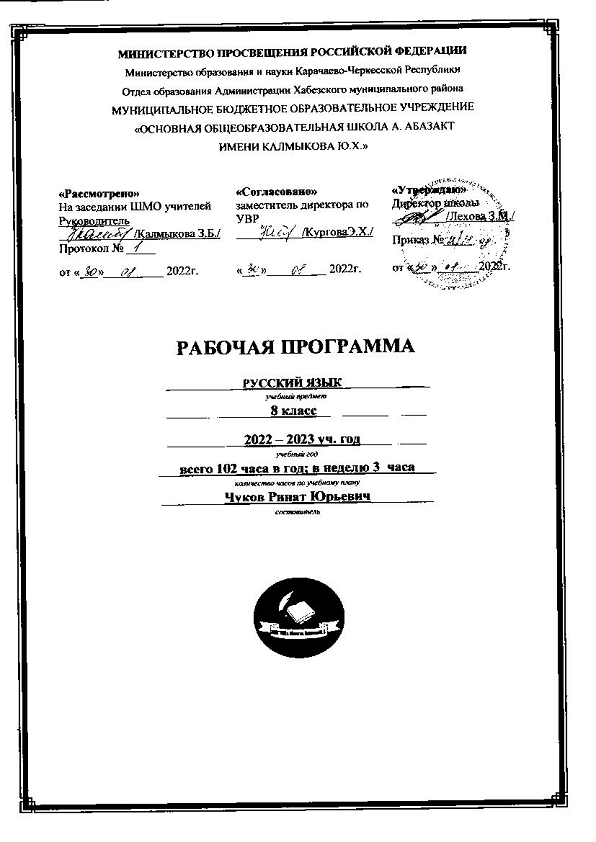 